Publicado en Puerto de Barcelona el 05/02/2016 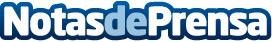 Grupos y cantantes míticos de la movida tocaran en directo a bordo de 'El Barco Ochentero' 2016Por segundo año consecutivo zarpa el próximo día 14 de Mayo desde el puerto de Barcelona el crucero más musical y ochentero de Europa: durante una semana los afortunados pasajeros de El Barco Ochentero 2016, tendrán la oportunidad de disfrutar en directo del sonido de sus grupos favoritos y de divertirse en fiestas temáticas con el punto en común de los años 80.
Más de 30 artistas componen el cartel que este año la organización ha reunido para ofrecer un visión global de la música de los 80sDatos de contacto:ROBERTO CANOSAResponsable comunicación91 184 78 25Nota de prensa publicada en: https://www.notasdeprensa.es/grupos-y-cantantes-miticos-de-la-movida Categorias: Viaje Música Sociedad Eventos http://www.notasdeprensa.es